TERM 2 FAMILY MATHS CHALLENGE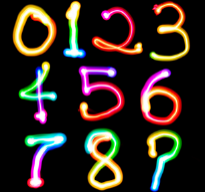 Thank you for those who completed the Term 2 Family Maths Challenge. It was fantastic to see so many responses. Here are the answers. CHALLENGE ONEArrange these counters in a repeating pattern. Describe your pattern and say what would come next if you had more counters. 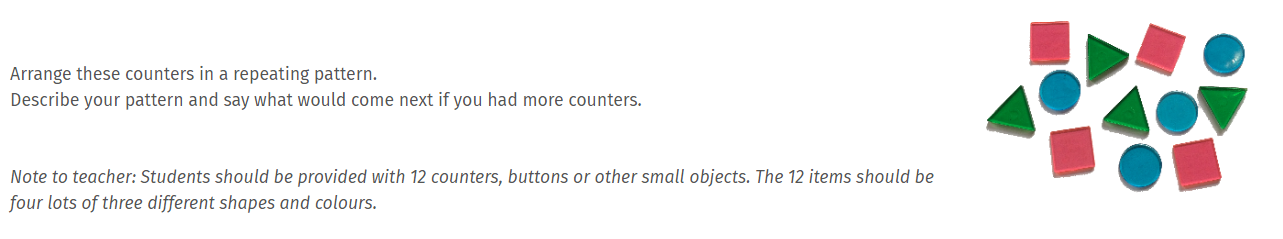 ANSWER – Your answer will vary depending on your pattern. CHALLENGE TWOA pirate shares some of his treasure. He gives ¼ to the cabin boy, ¼ to his first mate and 1/3 to the girl who feeds his parrot. How much of his treasure does the pirate have left?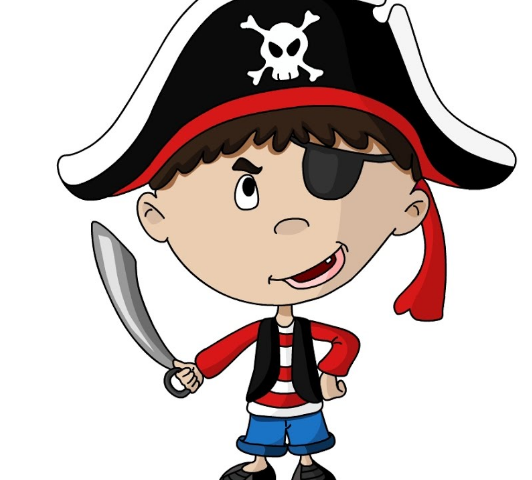 ANSWER – 2/12 or 1/6CHALLENGE THREEI am twice my brother’s age and one fifth of my mother’s age. My dad is older than mum by half my brother’s age. All our ages are whole numbers. I go to school but my brother doesn’t yet. How old are we?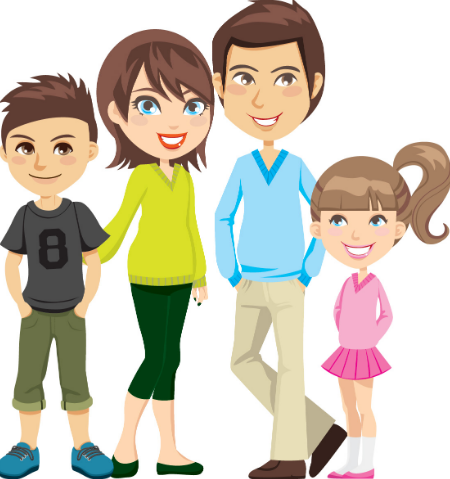 ANSWER –Younger Brother – 4, Me – 8, Mum – 40, Dad - 42CHALLENGE FOURTask: The sides of a rectangle, in metres, are each a whole number, less than 10.
The area of the rectangle is the same value (in m2) as the perimeter (in m). Is this possible? 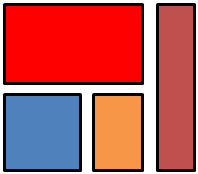 ANSWER - 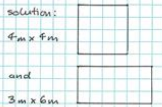 